Технологическая карта организованной учебной деятельности для старшей группыДата проведения: 25.04.2018Образовательная область: «Коммуникация»Раздел: «Английский язык»Тема: «Английский проще простого» (итоговое занятие).Round-up lesson « Super Simple English».Цель: обобщить и систематизировать лексико-грамматический материал по изученным темам.Задачи:образовательные: активизация употребления в речи лексики по темам «Части тела»-«Parts of Body», «Животные: домашние и дикие»-«Animals (Domestic and Wild)», «Времена года»-«Seasons», тренировать детей в употреблении усвоенных конструкций «I havegot», «It  is  …»;закреплениеизученных английскихпесен«Hello!», «Apples &Bananas», «One Little Finger»;развивающие:развивать специальные способности, необходимые для обучения иностранному языку:фонематический слух, способность к догадке, имитационные способности;  развивать способность думать, образную и ассоциативную память;воспитательные:воспитывать интерес к английскому языку и стране изучаемого языка, то есть повышать мотивации дошкольников к предмету.Полилингвальный компонент:«Привет, как дела?-Hello, howareyou? -Cәлем, қалыңқалай?»; зима-winter-қыс, домашнее животное domesticanimal-үйжануары.Демонстрационный материал: телевизор, видео песен, тематические картинки, обруч со звездой из резинки.Раздаточный материал:комплекты дидактических раздаточных материалов для каждой игры: хлопушки, картинки и изображение частей тела; игра-паззл «ChangingFaces» ;комплект  настольной игры «Bingo»:карточки и фишки для каждого игрока, набор карточек со словами для ведущего; модульный  массажный  орто-коврик, канатные веревки.Ожидаемыйрезультат:воспроизводят:лексическиеединицыпо изученным темам «Части тела»-«Parts of Body», «Животные: домашние и дикие»-«Animals (Domestic and Wild)», «Времена года»-«Seasons», тренировать детей в употреблении усвоенных конструкций «I havegot», «It  is  …»; песни «Hello!», «Apples &Bananas», «One Little Finger»;грамматические структуры;понимают:элементарные фразы на английском языке; значение слов и выражений;применяют: умение составлять простые предложения типа: I havegot acat. It  isspring.Учитель английского языка: Шамсутдинова З.Р.Проверила: Махбаева С.КДетский сад «Нұр-Дәулет»Открытое занятие по английскому языкуТема: «Английскийпрощепростого».Round-Up lesson «Super Simple English».старшая группа «Акбота»учитель: Шамсутдинова З.Р.Семей2018 г.Этапы деятельностиДействия учителяДействия детейМотивационно – побудительныйОрганизационный момент.«Минутка вхождения в занятие»Педагог приветствует учащихся:–It’s Englishtime!Good morning,girls and boys! I’m glad to see you! Песня-игра«Hello!»-Very good, children! Отлично, ребятки! А теперь хотелось бы узнать с каким настроением вы пришли на занятие.Let’s sing «Hello!» song.Hello, hello, hello, how are you?
Hello, hello, hello, how are you?I’m good.
I’m great!
I’m wonderful!
I’m good.
I’m great!
Hello, hello, hello, how are you?
Hello, hello, hello, how are you?I’m tired.
I’m hungry.
I’m not so good.
I’m tired.
I’m hungry.
I’m not so good.Hello, hello, hello, how are you?
Привет, привет,привет, как дела?
Cәлем, сәлем, сәлем, қалыңқалай?
Hello, hello, hello, how are you?(задаетвопроскаждомуребёнку)-Masha, Masha, where are you?-How are you?приветствуют учителя;Поют песню, жестами показывают значение слов песни;-ответыдетей: -Here I am, here I am!-Iamwonderful!Организационно-поисковыйАртикуляционнаягимнастика: -Children, let’sdosomeexercisestochallenge your tongue!1. eatyourtongues(прикусываем язык от кончика к основанию и наоборот);2. jumpup-down (кончиком языка упираемся вверх-вниз)3.playfootballwithyourtongue(играем в футбол языком – упираемся языком сначала в левую щеку); 4. smile (улыбка - удерживание губ в улыбке, зубы не видны); 5.pipe(трубочка - вытягивание губ вперед длинной трубочкой; 6. fence(заборчик - губы в улыбке, зубы сомкнуты в естественном прикусе и видны) Фонетическая зарядка:Let’s sing «Apples &Bananas» song!I like to eat, eat, eat apples and bananas.(4)
Now  let’s make a long [a] sound… ay-ples and ba-nay-nays.
I like to ate, ate, ate ay-ples and ba-nay-nays.(2)Let’s try a long [e] sound… ee-ples andba-nee-nees.
I like to eat, eat, eat ee-ples and ba-nee-nees. (2)How about a long [i]  sound… i-ples and ba-nigh-nighs.
I like to ite, ite, itei-ples and ba-nigh-nighs. (2)Great, let’s sing it with a long [o] sound… oh-ples and ba-no-nos.
I like to ote, ote, ote oh-ples and ba-no-nos. (2)I know, let’s make an [oo]  sound… oo-ples and ba-noo-noos.
I like to oot, oot, oot, oo-pples and ba-noo-noos. (2)Apples and bananas, one more time!
I like to eat, eat, eat apples and bananas.(4)Речеваяразминка « Magic Star»:Look, Ihaveamagicstar!Чтобы начать наше занятие, нужно пройти испытание. Посмотрите, ребята, у меня в руках волшебная звездочка. Вам нужно пройти через нее и назвать пароль: «Hello! Mynameis … Iam 5».Отличная работа, ребята! Good job! Давайте спросим, готовы ли наши глазки, ушки к приключениям!-Are you ready eyes? (поглаживаетвекиглаз)-Areyoureadyears? (прикладывает ладони к ушам)-Areyoureadyhands?(показываетруки)-Areyoureadyfeet?(поглаживаетноги)-Areyouready, children?(разводит руки в стороны)Основная часть занятия:Наши язычки готовы! Молодцыребятки, let’splay!«FlySwatter»  Game.Подвижная игра «Хлопушка».Цельигры: активизировать и закрепить лексические единицы по теме «PartsofBody».I divide you into two teams. One child from each team comes to the front of the room facing the group, with their back to the board. Eachteam  has a fly swatter. When I say a word- one part of body, you have to turn around, look over the words on the board and touch the word I've said with the fly swatter. The first one to touch the word gets a point for their team. -Ready! Steady!Go!(Группу делит на две команды, у каждой команды по одной хлопушке. Один ребенок от каждой команды становится лицом к группе, когда называется слово-часть тела, ребенок поворачивается, находит нужное слово на доске и «хлопает» его).-Welldone, children! Отлично, ребята! Let’s sing «One little Finger» song!«Changing Faces Jigsaw» puzzle game.Игра-головоломка «Собери мордашку».Цель игры:  отработать умение детей называть части лица и названия животных.Now, children we’ll create animals.  We’ll change animals’ faces, build blocks and puzzles. You have to name parts of face (eyes, ears, mouth, nose) and animals( It’s a hare\bear\pig\elephant\dog\cow\bear).(по очереди дети с помощью частей паззла собирают животных, при этом называют части лица- eyes, ears, mouth, nose, а также называют животного-It’sahare\bear\pig\elephant\dog\cow\bear).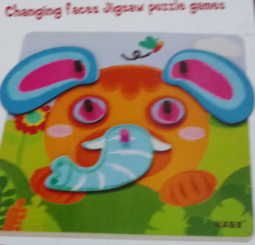 «Bingo»Table Game.Настольнаяигра «Bingo».Цель игры:  отработка лексического материала по теме «Animals», их многократное проговаривание.I’ll Give you one Bingo! card and eight markers to each player. Sasha will be a caller. The caller calls out words for any of the pictures on the Bingo! card at random.Kids uncover pictures that they hear the caller names.The first child to uncover all eight pictures calls Bingo!He or she then becomes the caller and the game can be repeated.(Каждыйигрок получает поле с картинками животных. Ведущий выбирает одну из картинок и показывает ее. Игроки, у которых на поле есть соответствующее слово, должны как можно быстрее назвать его и закрыть картинку фишкой на своем поле.Задача игры – закрыть картинками все слова на карточке. Победителем считается тот, кто первым закроет картинками все слова на своем поле и громко скажет «Bingo!», они становится ведущим).«Four seasons» Sorting Activity.«Временагода»Цель игры: тренировать детей в употреблении  изученной лексики  по теме "Времена года" в продуктивном говорении.In front of you there are four trees, one for each season, and mixed image cards. Sort the cards underneath the correct tree depending on which season the image represents.Spring: chick, tulip, butterfly, icicle.Summer: ice cream, watermelon, sunny, swim.Autumn:pumpkin, mushroom, umbrella, rainy.Winter: snowman, snowflake, snowball, cold.(Делит детей на 4 команды. Игрок встает на модуль массажного орто-коврика, называет время года-spring, summer, autumn,winter, переходит на другой модуль по канатной веревке, встает на модуль-выбирает карточку, относящеюся к его времени года, называет примету, возвращается по канату).Выполняют гимнастику;-Let’s!Поют песню, меняя звуки в словах.-произносят звуки;Проходят через обруч, называя пароль.Проговаривают стихотворение, выполняя действия.-yes! (смотрят в "бинокль")-yes! (прикладывают ладони к ушам, поглаживая их)-yes! (хлопают в ладоши)-yes! (поглаживает ноги, притопывают)-yes! (разводят руки в стороны и обнимают себя)-Let’s!Делятся на 2 команды, «хлопают» нужное слово хлопушкой.Поют песню, выполняя движения, указывая на нужную часть тела.Собирают из блоков паззла животных, называя части лица и получившихся животных: -It’s a hare, bear, pig, elephant, dog, cow, bear.Закрывают картинке на поле,называя животных: «Ihavearooster!»Выполняют необходимые действия: встают на массажные модули, передвигаются по канатной веревке, называют времена года и приметы.Рефлексивно-корригирующийИтог занятия.Хвалит детей за участие и активность.-DoyoulikeEnglishtoday? Verywell! Предлагаю вам оценить свою работу.Рефлексия «FeedDogs» «Покорми собаку».Предлагает накормить косточками собак: добрую и злую. Goodbye, goodbye.
It’s time to go.
Goodbye, goodbye.
I don’t want to go.
Seeyoulater, alligator.
Byebyebye, butterfly.
Goodbye!-выбирают и кормят «косточками» собаку, которая соответствует настроению после занятия;Прощаются с учителем рифмовкой.Goodbye, teacher!